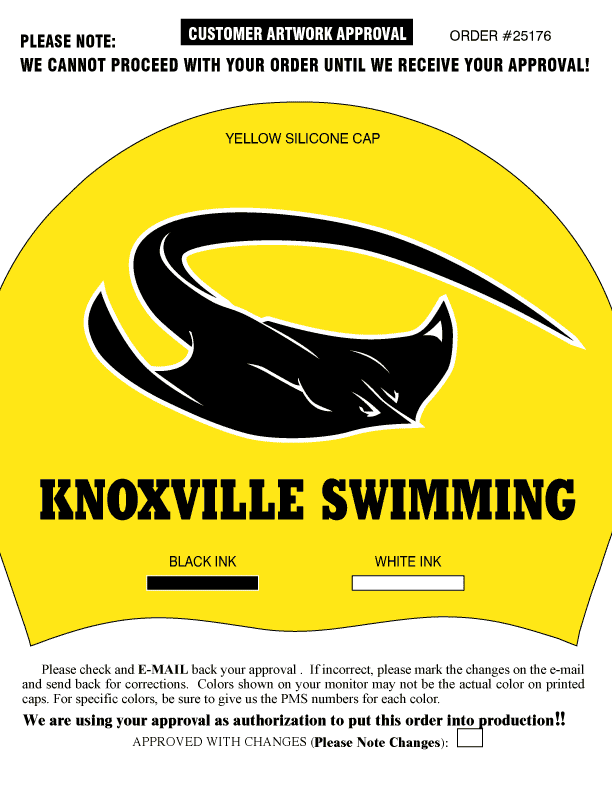 Knoxville Swim Team Caps FOR SALE:$11.00 per capMake checks payable to KNOXVILLE SWIM TEAMReturns not accepted!One size fits all!